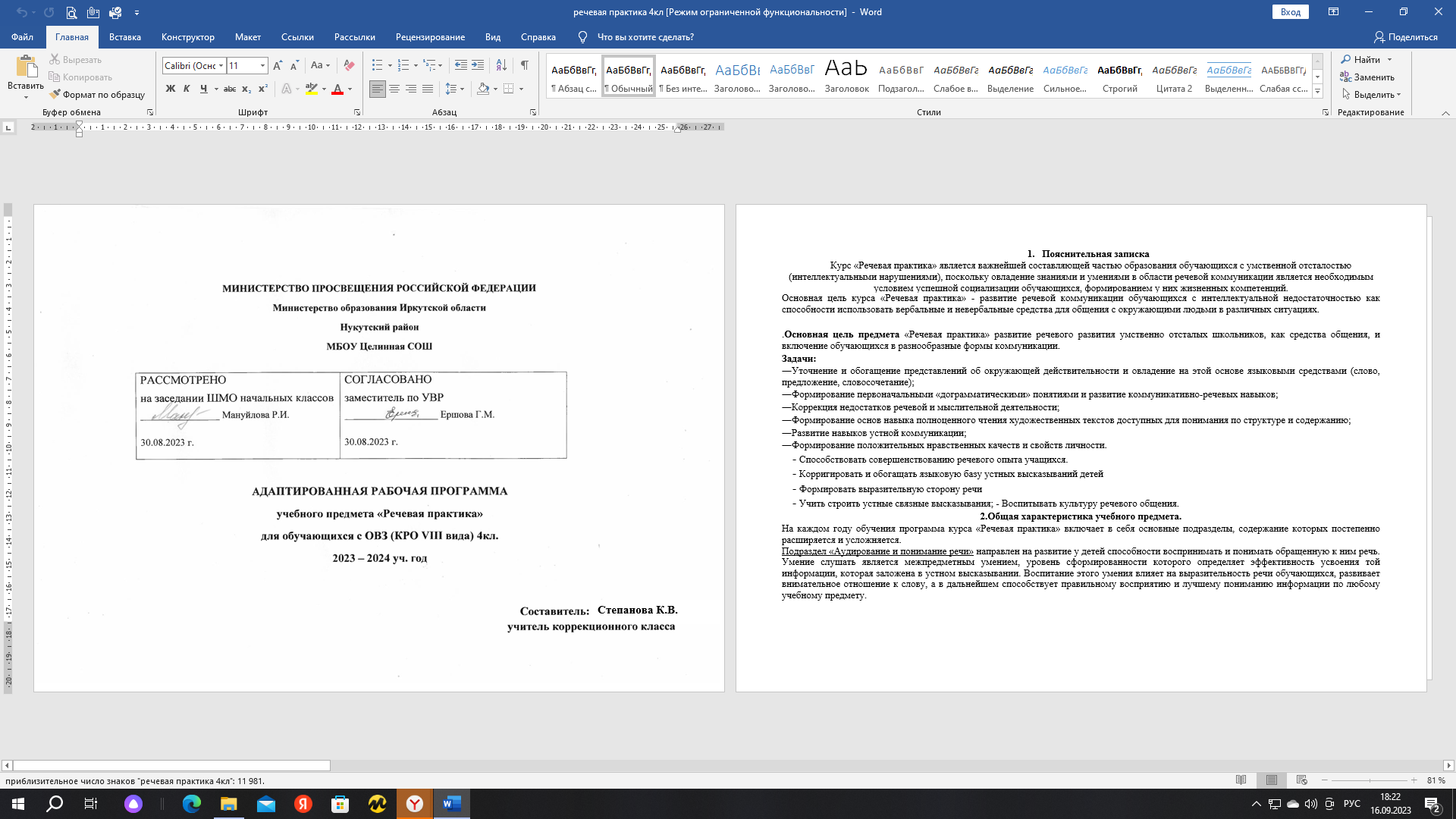 Пояснительная записка                                                                                                                                                                                          Данная рабочая программа предназначена для обучающихся 3 класса с лёгкой умственной отсталостью. При ее составлении за основу были взяты следующие нормативные документы:Федеральный закон  «Об образовании в Российской Федерации» (от 29.12.12 № 273-ФЗ);Федеральный государственный образовательный стандарт образования обучающихся с умственной отсталостью (интеллектуальными нарушениями) (утв. приказом Министерства образования и науки РФ от 19 декабря 2014 г. №1599) Зарегистрировано в Минюсте РФ 3 февраля 2015 г.; Адаптированная основная образовательная программа образования обучающихся с легкой умственной отсталостью (интеллектуальными нарушениями) 1 вариант (1-4 классы) ФГОС НОО УО;Концепции духовно-нравственного развития и воспитания личности гражданина России;Планируемые результаты начального общего образования;Учебный план МБОУ Целинная СОШ.Для реализации данного планирования был выбран учебник для 3 класса «Речевая практика» для общеобразовательных организаций, реализующих основные общеобразовательные программы, автор С.В.Комарова, Москва «Просвещение», 2018г.  Цель образовательно - коррекционной работы Цель учебного предмета «Речевая практика» - развитие речевой коммуникации школьников с нарушениями интеллекта для осуществления общения с окружающими людьми.                                                                                                                                                  Задачи раздела «Речевая практика»:                                                                                                     ускорить процесс овладения разговорной речью на основе коррекции всех составляющих речевой акт компонентов;                                                                                                                 помочь детям ускорить и обобщить имеющийся у них речевой опыт;                                                                    улучшить качественные характеристики устной речи: звукопроизношение, темп, ритм, дикция, интонация, выразительность;                                                                                                                              способствовать совершенствованию речевого опыта учащихся; корригировать и обогащать языковую базу устных высказываний детей;  учить строить устные связные высказывания;  воспитывать культуру речевого общения. Общая характеристика учебного предмета                                                            Основные       направления коррекционной работы:  развитие зрительного восприятия и узнавания, развитие пространственных представлений и ориентации;  развитие основных мыслительных операций;  развитие наглядно-образного и словесно-логического мышления;  коррекция нарушений эмоционально- личностной сферы;  обогащение словаря;  коррекция индивидуальных пробелов в знаниях, умениях, навыках.    Программа предусматривает реализацию образовательных программ 1 ступени обучения – начального общего образования. Основные концептуальные положения, определяющие содержание образовательной программы:                                                                     Дифференцированный,  личностно – ориентированный подход к обучению,  воспитанию и развитию каждого ребёнка;                                                                                                                                                                                          ориентация на обновление методов обучения и воспитания в образовательном учреждении для обучающихся воспитанников с ограниченными возможностями здоровья, использование эффективных современных образовательных,  коррекционно-развивающих технологий (или их элементов);                                                                                              Основополагающие педагогические законы: уважение к личности обучающегося, воспитанника, учёт индивидуальных особенностей каждого ребёнка, стремление оказать ему необходимую поддержку. Программа учебного предмета «Речевая практика» составлена на основе проекта образовательного стандарта, проекта примерной основной образовательной программы для умственно отсталых детей с нарушением интеллекта и реализует авторскую программу под редакцией И.М.Бгажноковой. Место курса в учебном плане     Учебный предмет Речевая практика рассчитан на 2 часа в неделю.  Тематическое планирование рассчитано на 2 час в неделю, что составляет 68 учебных часа в год. Содержание учебного предметАудирование и понимание речи. Выполнение простых и составных устных инструкций учителя, словесный отчет о выполненных действиях. Прослушивание и выполнение инструкций, записанных на аудионосители. Чтение и выполнение словесных инструкций, предъявленных в письменном виде.Соотнесение речи и изображения (выбор картинки, соответствующей слову, предложению).Повторение и воспроизведение по подобию, по памяти отдельных слогов, слов, предложений.Слушание небольших литературных произведений в изложении  и с аудионосителей. Ответы на вопросы по прослушанному тексту, сказ.Дикция и выразительность речи. Развитие артикуляции.  Формирование правильного речевого дыхания. Практическое использование силы голоса, тона, темпа речи в речевых ситуациях. Использование мимики и жестов в общении.Общение и его значение в жизни. Речевое и неречевое обшение.  Правила речевого общения. Письменное общение (афиши, реклама, ма, открытки и др.). Условные знаки в общении людей.Общение на расстоянии. Кино, телевидение, радио».Виртуальное общение. Общение в социальных сетях.Влияние речи на мысли, чувства, поступки людей.Организация речевого общенияБазовые формулы речевого общенияОбращение, привлечение внимания. «Ты» и «вы», обращение по и и отчеству, по фамилии, обращение к знакомым взрослым и ровесн Грубое обращение, нежелательное обращение (по фамилии). Ласковые ращения. Грубые и негрубые обращения. Бытовые (неофициальные) ращения к сверстникам, в семье. Именные, бытовые, ласковые обрашения,  Функциональные обращения (к продавцу, к сотруднику полиции и Специфика половозрастных обращений (дедушка, бабушка, тетенька, девушка, мужчина и др.). Вступление в речевой контакт с незнакомым че.“ ком без обращения («Скажите, пожалуйста...»). Обращение в письме, в поздравительной открытке.Знакомство, представление, приветствие. Формулы «Давай познакомимся», «Меня зовут...», «Меня зовут... а тебя?». Формулы «Это...», «Познамься, пожалуйста, это...». Ответные реплики на приглашение познаком1г («Очень приятно!», «Рад познакомиться!»).Приветствие и прощание. Употребление различных формул привете и прощания в зависимости от адресата (взрослый или сверстник). Фору «здравствуй», «здравствуйте», «до свидания». Развертывание формул с  обращения по имени и отчеству. Жесты приветствия и прощание.  Этикетные правила приветствия: замедлить шаг или остановиться, посмотреть  в глаза человеку.Формулы «доброе утро», «добрый день», «добрый вечер», «спокойной ночи». Неофициальные разговорные формулы «привет», «салют», «пока». Грубые (фамильярные) формулы «здорово», «бывай», « и др. (в зависимости от условий школы). Недопустимость дублирование этикетных формул, использованных невоспитанными взрослыми. Развертывание формул с помощью обращений.Формулы, сопровождающие ситуации приветствия и прощания «Как дела?», «Как живешь?», «До завтра», «Всего хорошего» и др. Просьбы при прощании «Приходи(те) еще», «Заходи(те», «Звони(те)».Приглашение, предложение. Приглашение домой. Правила поведения в гостях.Поздравление, пожелание. Формулы «Поздравляю с...», «Поздравляю с праздником...» и их развертывание с помощью обращения по имени и отчеству.Пожелания близким и малознакомым людям, сверстникам и старшим. Различия пожеланий в связи с разными праздниками. Формулы «Желаю тебе ...», «Желаю Вам...», «Я хочу пожелать...». Неречевые средства: улыбка, взгляд, доброжелательность тона.Поздравительные открытки.Формулы, сопровождающие вручение подарка «Это Вам (тебе)», «Я хочу подарить тебе...» и др. Этикетные и эмоциональные реакции на поздравления и подарки.Одобрение, комплимент. Формулы «Мне очень нравится твой...», «Как хорошо ты...», «Как красиво!» и др.Телефонный разговор. Формулы обращения, привлечения внимания в телефонном разговоре. Значение сигналов телефонной связи (гудки, обращения автоответчика сотовой связи). Выражение просьбы позвать к телефону («Позовите, пожалуйста...», «Попросите, пожалуйста...», «Можно попросить (позвать)...»). Распространение этих формул с помощью приветствия. Ответные реплики адресата «алло», «да», «Я слушаю».Просьба, совет. Обращение с просьбой к учителю, соседу по парте на уроке или на перемене. Обращение с просьбой к незнакомому человеку. Обращение с просьбой к сверстнику, к близким людям.Развертывание просьбы с помощью мотивировки. Формулы «Пожалуйста...», «Можно... пожалуйста!», «Разрешите...», «Можно мне...», «Можно я...».Мотивировка отказа. Формулы «Извините, но...».Благодарность. Формулы «спасибо», «большое спасибо», «пожалуйста». Благодарность за поздравления и подарки («Спасибо...[имя]»), благодарность как ответная реакция на выполнение просьбы. Мотивировка благодарности. Формулы «Очень приятно», «Я очень рада» и др. как мотивировка благодарности. Ответные реплики на поздравление, пожелание («Спасибо за поздравление», «Я тоже поздравляю тебя (Вас)»,«Спасибо, и тебя (Вас) поздравляю»).Замечание, извинение. Формулы «извините пожалуйста» с обращением и без него. Правильная реакция на замечания. Мотивировка извинения(«Я нечаянно», «Я не хотел» и др.). Использование форм обращения при извинении. Извинение перед старшим, ровесником. Обращение и мотивировка при извинении.Сочувствие, утешение. Сочувствие заболевшему сверстнику, взрослому. Слова поддержки, утешения.Одобрение, комплимент. Одобрение как реакция на поздравления, подарки: «Молодец!», «Умница!», «Как красиво!»Примерные темы речевых ситуаций«Я дома» (общение с близкими людьми, приём гостей)«Я и мои товарищи» (игры и общение со сверстниками, общение в школе, в секции, в творческой студии)«Я за порогом дома» (покупка, поездка в транспорте, обращение за помощью (в том числе в экстренной ситуации), поведение в общественных местах (кино, кафе и др.)«Я в мире природы» (общение с животными, поведение в парке, в лесу) Темы речевых ситуаций формулируются исходя из уровня развития коммуникативных и речевых умений обучающихся и социальной ситуации их жизни. Например, в рамках лексической темы «Я за порогом дома» для отработки этикетных форм знакомства на уроках могут быть организованы речевые ситуации «Давайте познакомимся!», «Знакомство во дворе», «Знакомство в гостях».Алгоритм работы над темой речевой ситуации Выявление и расширение представлений по теме речевой ситуации. Актуализация, уточнение и расширение словарного запаса о теме ситуации.Составление предложений по теме ситуации, в т.ч. ответы на вопросы и формулирование вопросов учителю, одноклассникам.Конструирование диалогов, участие в диалогах по теме ситуации.Выбор атрибутов к ролевой игре по теме речевой ситуации. Уточнение ролей, сюжета игры, его вариативности.Моделирование речевой ситуации.Составление устного текста (диалогического или несложного).Планируемые результаты         Личностные результаты освоения учебного предмета «Речевая практика в 3 классе.  Осознание себя как ученика,  заинтересованного посещением школы, обучением, занятиями, как члена семьи, одноклассника, друга;  Способность к осмыслению социального окружения, своего места в нём, принятие соответствующих возрасту ценностей и социальных ролей.  Положительное отношение к окружающей действительности, готовность к организации взаимодействия с ней и эстетическому её восприятию.  Целостный, социально ориентированный взгляд на мир в единстве его природной и социальной частей. Понимание личной ответственности за свои поступки на основе представлений об этических нормах и правилах поведения в современном обществе.  Готовность к безопасному и бережному поведению в природе и обществе.      Предметные результаты освоения учебного предмета «Речевая практика» в конце 3 класса.                                                                                                                                            Учащиеся должны уметь:                                                                                                                       1-й уровень  передавать содержание сказок и рассказов, прочитанных учителем или артистами в магнитофонной записи;  выполнять инструкцию, предложенную в письменной форме; выразительно произносить  чистоговорки,  короткие стихотворения после анализа; участвовать в диалогах по темам речевых ситуаций;  правильно выражать свои просьбы,  употребляя «вежливые» слова; здороваться, прощаться, просить прощения и  извиняться,  используя соответствующие выражения;  сообщать о себе: имя и фамилию, домашний адрес, имена и фамилии своих родственников;  принимать участие в коллективном составлении рассказов по темам речевых ситуаций.                                          2-й уровень  выполнять задания по словесной инструкции учителя, детей;  выражать свои просьбы, используя «вежливые» слова; адекватно пользоваться правилами этикета при встрече и  расставании с детьми и взрослыми;  сообщать своё имя и фамилию, домашний адрес; объяснять, как можно доехать или дойти до школы (по  вопросам учителя);  участвовать в ролевых играх в соответствии с речевыми возможностями;  выразительно произносить  скороговорки,   короткие стихотворения по образцу учителя;  участвовать в беседе.Материально-техническое обеспечениеКомарова С. В. Речевая практика. 3 класс.:  учебник для общеобразовательных организаций, реализующих адаптированные образовательные программы для обучающихся с умственной отсталостью / М.: Просвещение, 2018. – 79 с.Тематическое планированиеПриложениеКалендарно-тематическое планирование№Тема разделаКоличество часов1Школьная жизнь8 2Наши друзья животные43Добро творить себя веселить34Времена года. Осень45Речь. Речь86Времена года. Зима67Культура общения208Человек в мире правил15Всего68№Название темы и содержаниеКол-во часов по данной темеКален.срокиКален.срокиПримечание №Название темы и содержаниеКол-во часов по данной темеКален.срокиКален.срокиПримечание 12Повторение предложений, разных по структуре23Прослушивание коротких сказок с последующим пересказом1456Прослушивание коротких сказок с последующей инсценировкой37Многообразие тона речи. Тренировочные упражнения в передаче радости18Многообразие тона речи. Тренировочные упражнения в передаче грусти19Тренировочные упражнения в передаче испуга, удивления, горя.110Мимика и жесты11112Упражнения в передаче чувств с помощью мимики и жестов21314Практическое использование силы голоса, тона и темпа речи215Определение темы ситуации, подбор слов116Лексическая тема: "Я готовлю уроки"117Лексическая тема: "На улице города"118Лексическая тема: "Современная техника в доме"11920Общение: "Мы собрались поиграть"22122Общение: "В библиотеке"22324Общение: "Сказки про Машу"225Лексическая тема: "Магазин" 126Культура общения в магазине12728Общение: "Телефонный разговор"229Занятие - игра "Телефонный разговор"130Культура поведения в театре, кинотеатре13132Общение: "Я - зритель"233Чистоговорки13435Упражнения в произнесении стихотворных диалогов23637Подбор картинок к услышанным предложениям238Лексическая тема:"Бытовые советы"13940Общение:" Какая сегодня погода"24142Общение: "Снегурочка"243Культура общения: "Я иду в гости"1444546Общение:"Веселый праздник"3474849Общение: "Учимся понимать животных"350Составление различных предложений по теме: "Весна"15152Лексическая тема: "В зоопарке у зверей"25354Культура общения: "Я и взрослые"255Лексическая тема: "Я- пешеход"15657Лексическая тема:"Привычки хорошие и не очень"2585960Общение: "Узнай меня"361Составление диалогов по предложенной речевой ситуации16263Культура общения с малознакомыми людьми2646566Лексическая тема: "Мы - друзья или враги природы?"367Составление предложений по теме "Лето"168Лексическая тема: "Летние каникулы"1